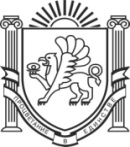 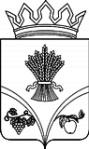 УПРАВЛЕНИЕ ОБРАЗОВАНИЯАДМИНИСТРАЦИИКРАСНОГВАРДЕЙСКОГО РАЙОНАРЕСПУБЛИКИ КРЫМПРИКАЗО проведении школьного и муниципального этапов
всероссийской олимпиады школьников  в 2023/2024 учебном годуВ соответствии с приказом Министерства образования, науки и молодежи Республики  Крым от 03.07.2023 №1106 «О проведении школьного и  муниципального  этапов всероссийской олимпиады школьников в 2023/2024 учебном году в Республике Крым» и Порядком проведения всероссийской олимпиады школьников, утвержденным приказом Министерства просвещения Российской Федерации от 27.11.2020 № 678 (с изменениями), с целью выявления и поддержки талантливых, одаренных и мотивированных детей, развития их способностей и интереса к научному творчеству,ПРИКАЗЫВАЮ:Провести в 2023/2024 учебном году всероссийскую олимпиаду школьников (далее – Олимпиаду) по следующим общеобразовательным предметам:русский язык;иностранный язык (английский, немецкий);математика;информатика и ИКТ;физика;химия;биология;экология;география;астрономия;литература;история;обществознание;экономика;право;искусство (мировая художественная культура);физическая культура;технология;основы безопасности жизнедеятельностив два этапа:школьный – для обучающихся 5-11 классов общеобразовательных организаций (по математике и русскому языку – для обучающихся 4-11 классов);муниципальный – для обучающихся 7-11 классов (по математике – для обучающихся 5-11 классов).В рамках всероссийской олимпиады школьников провести школьный и муниципальный этапы олимпиады по украинскому языку и литературе, крымскотатарскому языку и литературе, новогреческому языку в два этапа:- школьный – для обучающихся 5-11 классов общеобразовательных организаций;- муниципальный – для обучающихся 7-11 классов (по новогреческому языку – для обучающихся 5-11 классов).Утвердить Положение о муниципальном этапе всероссийской олимпиады школьников (Приложение 1).Утвердить Положение об апелляционной комиссии по проведению муниципального этапа всероссийской олимпиады школьников (Приложение 2).Определить сроки проведения школьного и муниципального этапов Олимпиады в соответствии с графиками (Приложения 3-4).Утвердить состав оргкомитета и жюри муниципального этапа Олимпиады (Приложения 5-6).МКУ «Центр информационно-методического обеспечения учреждений образования» Красногвардейского района Республики Крым (Максименко М.А.):Организовать работу жюри и муниципальных предметно-методических комиссий по общеобразовательным предметам, по которым проводится Олимпиада, в частности формирование комиссией комплектов заданий для школьного этапа Олимпиады.Обеспечить методическое и организационное сопровождение проведения школьного и муниципального этапов Олимпиады в установленные сроки и в соответствии с нормативными документами, регламентирующими их проведение. Обеспечить проведение муниципального этапа олимпиады в соответствии с нормативными документами, регламентирующими их проведение.Обеспечить сохранность и конфиденциальность заданий муниципального этапа.Опубликовать протоколы с результатами участников на сайте управления образования не позднее 2 рабочих дней с момента окончания Олимпиады по соответствующему общеобразовательному предмету.В течение 5 рабочих дней после проведения муниципального этапа по соответствующему общеобразовательному предмету разместить материалы по ссылке, которую предоставить до 06.10.2023  в ГБОУ ДПО РК КРИППО (протоколы заседаний жюри (в формате PDF за подписью председателя жюри) и приложений к протоколу - рейтинг участников (в формате EXCEL и PDF за подписью председателя, членов жюри, председателя оргкомитета муниципального этапа олимпиады).До 16.10.2023 на почту krippo-olimp@crimeaedu.ru представить предложения о включении учителей общеобразовательных организаций в составы жюри регионального этапа всероссийской олимпиады школьников и республиканской олимпиады школьников.Руководителям общеобразовательных учреждений:Не менее чем за 10 дней до начала школьного этапа Олимпиады обеспечить сбор и хранение заявлений родителей (законных представителей) обучающихся, заявивших о своем участии в олимпиаде, об ознакомлении с Порядком и согласии на публикацию олимпиадных работ своих несовершеннолетних детей, в том числе в сети Интернет (Приложение 7).Организовать проведение школьных этапов Олимпиады в срок до 01.11.2023г. (Приложение 3) по заданиям и критериям оценивания, предоставленным МКУ «ЦИМОУО».Опубликовать протоколы с результатами участников на сайте общеобразовательной организации не позднее 2 рабочих дней с момента окончания Олимпиады по соответствующему общеобразовательному предмету.В течение 5 рабочих дней после проведения школьного этапа по соответствующему общеобразовательному предмету направить в МКУ «ЦИМОУО» Красногвардейского района Республики Крым протоколы заседаний жюри (за подписью председателя и членов жюри) и итоговые рейтинговые таблицы участников в электронном виде на адрес metodotdel_2015@mail.ru (Приложения 8-9).В срок до 01.11.2022 г. предоставить в МКУ «ЦИМОУО» итоговые отчеты о проведении школьного этапа по форме (Приложения 10-11).Организовать работу по подготовке учащихся к муниципальному этапу Олимпиады:утвердить график проведения консультаций для учащихся-победителей школьного этапа по подготовке их к участию в муниципальном этапе;обеспечить действенный контроль за ходом подготовки учащихся к муниципальному этапу Олимпиады.Обеспечить участие учащихся-победителей школьного этапа в муниципальном этапе Олимпиады. При проведении олимпиады в дни учебных занятий приказом директора образовательного учреждения, изданным не менее чем за два дня до проведения олимпиады, освободить от учебной нагрузки участников олимпиады на день ее проведения с доведением информации до сведения родителей (законных представителей).Назначить ответственного за сопровождение учащихся к месту проведения муниципального этапа и обеспечить полным пакетом необходимых документов (Приложение 1 к Положению о муниципальном этапе всероссийской олимпиады школьников  в Красногвардейском районе);Обеспечить в сроки и места, определенные данным приказом, явку членов оргкомитета и жюри в день проведения муниципального этапа олимпиады по общеобразовательным предметам (Приложения 4, 5, 6);Информировать учащихся о сроках проведения анализа олимпиадных заданий и их решений, сроках ознакомления с результатами, сроках подачи апелляций (Приложение 1)Провести инструктажи по ОТ, ТБ и антитеррористической защищенности с участниками и руководителями команд.Руководителям МБОУ «Петровская школа №1» (Васькив И.И.), МБОУ «Петровская школа №2» (Кузьменко И.Н.), МБОУ «Октябрьская школа №3 имени И.Гаспринского» (Газиева М.Р.), МБОУ «Красногвардейская школа №1» (Рогозянская Т.А.) подготовить учебно-материальную базу для проведения муниципального этапа олимпиады по общеобразовательным предметам, обеспечить присутствие медицинского работника.Приказ разместить на официальном сайте управления образования Администрации Красногвардейского района.Контроль за исполнением данного приказа оставляю за собой.Заместитель начальника	М.В. КулишС приказом ознакомлена                                              Максименко М.А.Приложение 1к приказу управления образования Администрации Красногвардейского района Республики Крым от «14»августа 2023г. № 353Положениео муниципальном этапе всероссийской олимпиады школьниковв Красногвардейском районеI. Общие положения1.1.Настоящее Положение проведения муниципального этапа всероссийской олимпиады школьников в Республике Крым (далее  – Положение) основано на Порядке проведения всероссийской олимпиады школьников, утвержденном приказом Министерства просвещения Российской Федерации от 27.11.2020 № 678,устанавливает этапы проведения всероссийской олимпиады школьников в Республике Крым (далее  – олимпиада), сроки и организационно-технологическую модель её проведения, а также перечень общеобразовательных предметов, по которым она проводится, определяет категорию участников олимпиады, их права и обязанности, устанавливает правила утверждения результатов, определения победителей и призёров олимпиады.1.2. Целью олимпиады является выявление и развитие у обучающихся творческих способностей и интереса к научной, научно-исследовательской деятельности, пропаганда научных знаний, отбор обучающихся в составы сборных команд Республики Крым для участия в заключительном этапе всероссийской олимпиады школьников по общеобразовательным предметам.1.3. Участниками муниципального этапа всероссийской олимпиады являются обучающиеся муниципальных общеобразовательных учреждений Красногвардейского района, в которых осуществляется образовательная деятельность по образовательным программам основного общего и среднего общего образования (далее – общеобразовательные учреждения).1.4. Олимпиада проводится по следующим общеобразовательным предметам:- русский язык;- иностранный язык (английский, немецкий, французский, испанский, итальянский, китайский);- математика;- информатика и информационно-коммуникационные технологии;- физика;- химия;- биология;- экология;- география;- астрономия;- литература;- история;- обществознание;- экономика;- право;- искусство (мировая художественная культура);- физическая культура;- новогреческий язык;- технология;- основы безопасности жизнедеятельности;- украинский язык и литература;           - крымскотатарский язык и литература для учащихся 7-11 классов (по математике - для учащихся 5-11 классов).1.5. Языком проведения олимпиады по общеобразовательным предметам является русский язык (за исключением олимпиады по иностранным языкам, украинскому языку и литературе, крымскотатарскому языку и литературе).1.6. Проведение олимпиады муниципального этапа в один день по разным предметам не допускается. 1.7. Родитель (законный представитель) обучающегося, заявившего о своем участии в Олимпиаде, в срок не менее чем за 10 рабочих дней до начала муниципального этапа Олимпиады в письменной форме подтверждает ознакомление с настоящим Порядком и предоставляет организатору муниципального этапа олимпиады согласие на обработку персональных данных и публикацию олимпиадной работы своего несовершеннолетнего ребенка, в том числе в сети «Интернет».II.  Организация проведения Всероссийской олимпиады школьников2.1. Олимпиада проводится ежегодно в три этапа.Школьный этап – до 01 ноября.Муниципальный этап – с 09 ноября по 17 декабря.Региональный этап (9-11 классы) – январь – март.III. Организация муниципального этапа всероссийской олимпиады школьников3.1. Организатором муниципального этапа всероссийской олимпиады школьников является управление образования Администрации Красногвардейского района.3.2.  Организатор муниципального этапа всероссийской олимпиады школьников:утверждает:состав оргкомитета по проведению муниципального этапа всероссийской олимпиады школьников;состав жюри муниципального этапа олимпиады по каждому общеобразовательному предмету и этапу;требования к проведению муниципального этапа, регламентирующие порядок проведения и определения победителей и призеров;результаты муниципального этапа олимпиады по каждому общеобразовательному предмету (рейтинг победителей и рейтинг призёров) и размещает их на сайте МКУ «ЦИМОУО» Красногвардейского района;определяет место проведения муниципального этапа олимпиады по каждому общеобразовательному предмету; заблаговременно информирует  руководителей общеобразовательных организаций, расположенных на территории соответствующего муниципального образования о сроках и месте проведения муниципального этапа олимпиады по каждому общеобразовательному предмету; знакомит с настоящим Положением и требованиями к организации  и проведению муниципального этапа олимпиады по каждому общеобразовательному предмету;определяет квоты победителей и призёров муниципального этапа олимпиады по каждому общеобразовательному предмету;передаёт результаты участников муниципального этапа олимпиады по каждому общеобразовательному предмету и классу в оргкомитет регионального этапа олимпиады в формате, установленном оргкомитетом регионального этапа;награждает победителей и призёров муниципального этапа олимпиады грамотами;организует во главе с сопровождающим (-ми) участие в региональном этапе олимпиады членов сборных команд, а также участие в учебно-тренировочных сборах учащихся-кандидатов в сборные команды Республики Крым для участия в заключительном этапе олимпиады.3.3.Оргкомитет  муниципального этапа всероссийской олимпиады школьников:осуществляет координацию организации и проведения муниципального этапа олимпиады под руководством председателя;определяет организационно-технологическую модель проведения муниципального этапа олимпиады;определяет на основе рейтинга количество баллов по каждому общеобразовательному предмету и классу, необходимое для участия на региональном этапе олимпиады;осуществляет кодирование (обезличивание) олимпиадных работ участников соответствующего этапа олимпиады;обеспечивает хранение олимпиадных заданий для соответствующего этапа олимпиады, несут ответственность за их конфиденциальность, установленную законодательством Российской Федерации;обеспечивает методическими рекомендациями по каждому общеобразовательному предмету с учётом методических рекомендаций центральных предметно-методических комиссий олимпиады, требований региональных предметно-методических комиссий олимпиады к организации и проведению муниципального этапа олимпиады;формирует комплекты заданий для муниципального этапа олимпиады;определяет процедуру регистрации и рассмотрения апелляций участников олимпиады;осуществляет выборочную перепроверку выполненных олимпиадных заданий школьного и муниципального этапов олимпиады;ежегодно представляет региональному организационному комитету олимпиады  отчёты  о результатах проведения школьного и муниципального этапов олимпиады. 3.4. Состав оргкомитета муниципального этапа олимпиады формируется из представителей органов управления образования  Администрации Красногвардейского района и муниципальных предметно-методических комиссий олимпиады, педагогических работников школ.IV. Проведение муниципального этапа всероссийской олимпиады школьников4.1. Во время проведения олимпиады вправе присутствовать представители организатора олимпиады, организационного комитета (далее – оргкомитет),  должностные лица Министерства образования, науки и молодежи Республики Крым.4.2. К месту проведения муниципального и регионального этапов олимпиады участники прибывают организованно в сопровождении руководителя (-ей) команды, ответственного (-ых) за жизнь и здоровье детей.4.3.  Руководители команд, как правило, назначаются из числа учителей, которые  принимали активное участие в подготовке обучающихся к олимпиаде и не  являются  членами жюри или оргкомитета соответствующего этапа олимпиады.4.4. Команду численностью 6 и более человек сопровождают два руководителя.4.5. Руководитель (-и) команды должен(-ны) иметь при себе полный пакет документов на каждого сопровождаемого обучающегося (Приложение 1).4.6. В день проведения соответствующего этапа олимпиады по каждому общеобразовательному предмету представители оргкомитета олимпиады проводят инструктаж с участниками олимпиады: о продолжительности олимпиады, порядке подачи апелляций о несогласии с выставленными баллами, причинах удаления с олимпиады, а также времени и месте ознакомления с её результатами.4.7. В месте проведения олимпиады участники рассаживаются по одному за партой (или по двое, но из разных классов и общеобразовательных учреждений).4.8. Участники олимпиады вправе выполнять олимпиадные задания, разработанные для более старших классов по отношению к тем, в которых они проходят обучение. В случае прохождения на последующие этапы олимпиады данные участники выполняют олимпиадные задания, разработанные для класса, который они выбрали на предыдущем этапе олимпиады.4.9. Во время проведения олимпиады участникам запрещается пользоваться мобильными телефонами или другими гаджетами. Данные устройства должны быть переданы педагогам, сопровождающим участников олимпиады. В случае обнаружения мобильных устройств или других гаджетов участник удаляется с олимпиады.4.10. Индивидуальные результаты участников каждого этапа олимпиады с указанием сведений об участниках заносятся в рейтинговую таблицу результатов соответствующего этапа олимпиады по общеобразовательному предмету, представляющую собой ранжированный список участников, расположенных по мере убывания набранных ими баллов (далее – рейтинг). Участники с равным количеством баллов располагаются в алфавитном порядке. Протоколы с результатами участников опубликовываются на сайте организатора либо оргкомитета муниципального этапа, не позднее 3 рабочих дней с момента окончания олимпиады по соответствующему общеобразовательному предмету.4.11. Для объективной проверки выполненных участниками олимпиады заданий на каждом этапе формируется жюри олимпиады отдельно по каждому общеобразовательному предмету (далее – жюри).4.12. Состав жюри формируется из числа педагогических работников и утверждается организатором соответствующего этапа олимпиады.4.13. Состав жюри всех этапов олимпиады должен меняться не менее чем на пятую часть от общего числа членов не реже одного раза в пять лет. Члены жюри могут входить в состав предметно-методической комиссии олимпиады соответствующего этапа.4.14. Участники олимпиады в течение 3 дней после объявления результатов олимпиады (публикации протоколов заседаний жюри на сайте) вправе подать в жюри соответствующего этапа олимпиады в письменной форме апелляцию о несогласии с выставленными баллами (Приложения 2-6).4.15. В рассмотрении апелляции участвуют члены жюри в составе двух человек, не имеющих изначально отношение к проверке работы, во главе с председателем жюри и в присутствии проверяющего. V. Участники муниципального этапа олимпиады5.1. На муниципальном этапе олимпиады принимают участие участники школьного этапа олимпиады текущего учебного года, набравшие необходимое для участия в муниципальном этапе олимпиады количество баллов (победители или призеры), но не более двух представителей от общеобразовательной организации.Количество и состав участников муниципального этапа олимпиады по украинскому языку и литературе, крымскотатарскому языку и литературе определяет оргкомитет муниципального этапа олимпиады без расчета необходимого для участия количества баллов из числа участников школьного этапа, показавших наилучшие результаты.VI. Определение и награждение победителей и призеров.6.1. Количество победителей и призеров муниципального этапа олимпиады составляет не более 30% от общего числа участников данного этапа по каждому общеобразовательному предмету, при этом количество победителей не должно превышать 8% от общего числа победителей и призеров.Победители определяются из числа обучающихся, набравших наивысшее количество баллов при условии, что они набрали не менее 60% от максимально возможных баллов.Результаты остальных участников ранжируются  в соответствии с набранными баллами.6.2. В случае, когда у участника, определяемого в пределах установленной квоты победителей, и у следующих за ним в итоговой таблице оказывается одинаковое количество баллов, решение по данному участнику (участникам) определяется жюри олимпиады.6.3. В случае, когда ни один из участников муниципального этапа олимпиады не набрал 60% и более от максимально возможных баллов, определяются только призеры. 6.4. Призерами муниципального этапа олимпиады в пределах установленной квоты победителей и призеров признаются участники муниципального этапа олимпиады, следующие в итоговой таблице за победителем(-ями), выполнившие работу не менее чем на 40% от максимально возможных баллов по каждому общеобразовательному предмету. 6.5. В случае, когда у участника, определяемого в пределах установленной квоты в качестве призера, оказывается количество баллов такое же, как и у следующих за ним в итоговой таблице, но не вошедших в квоту, решение по данному участнику и всем участникам, имеющим равное с ним количество баллов, определяется жюри олимпиады.6.6. Победители и призеры муниципального этапа олимпиады награждаются грамотами победителя или призера.6.7. Учителя, подготовившие победителей муниципального этапа всероссийской олимпиады школьников, награждаются грамотой управления образования Администрации Красногвардейского района.VII. Подача апелляции.7.1. Участник олимпиады имеет право подать апелляцию:о нарушении установленного порядка проведения олимпиады - в день проведения олимпиады после сдачи бланков до выхода из аудитории;о несогласии с выставленными баллами - в течение двух рабочих дней после официального объявления результатов олимпиады и ознакомления с ними;Примечание.Не принимаются апелляции:по вопросам содержания и структуры материалов;по вопросам связанным с нарушением участником олимпиады установленных требований к выполнению работы.7.2. Апелляционная комиссия создается в случае необходимости и должна включать не менее 3 человек.7.3. Для подачи апелляции участник олимпиады должен соблюдать следующее:7.3.1. при подаче апелляции о нарушении установленного порядка проведения олимпиады:7.3.1.1. составить заявление на апелляцию (Приложение 2) в двух экземплярах;7.3.1.2. передать оба экземпляра ответственному за проведение муниципального этапа олимпиады, который обязан принять их и удостоверить своей подписью, один экземпляр отдать участнику олимпиады, другой передать в конфликтную комиссию;7.3.1.3. получить результат рассмотрения апелляции не позднее, чем через два рабочих дней после ее подачи.7.3.2. при подаче апелляции о несогласии с выставленными баллами по олимпиаде:7.3.2.1. составить заявление на апелляцию (Приложение 2) в двух экземплярах;7.3.2.2. передать ответственному за проведение муниципального этапа олимпиады, который обязан принять их и удостоверить своей подписью, один экземпляр отдать участнику олимпиады, другой передать в апелляционную комиссию;7.3.2.3. получить информацию о времени и месте рассмотрения апелляции;7.3.2.4. по возможности прийти на процедуру рассмотрения апелляций комиссией;Примечание. При рассмотрении апелляции вместе с участником олимпиады с ним может присутствовать его учитель.7.3.2.5. подтвердить в протоколе заседания апелляционной комиссии, что ему предъявлены копии работы участника олимпиады;Примечание. Черновики в качестве материалов апелляции не рассматриваются.7.3.2.6. подписать протокол заседания конфликтной комиссии в случае личного участия в процедуре рассмотрения апелляции.7.4. По результатам рассмотрения апелляции о нарушении установленного порядка проведения олимпиады апелляционная комиссия может принять решение:об отклонении апелляции, если комиссия признала факты, изложенные в апелляции, несущественными;об удовлетворении апелляции, если факты, изложенные в апелляции, могут оказать существенное влияние на результаты олимпиады.7.5. Решение об отмене результатов олимпиады может быть принято:в случае, если служебным расследованием подтвержден факт нарушения установленного порядка проведения олимпиады;в случае, если апелляционной комиссией была удовлетворена апелляция о нарушении установленного порядка проведения олимпиады.7.6. По результатам рассмотрения апелляции о несогласии с выставленными баллами по олимпиаде апелляционная комиссия может вынести решение:об отклонении апелляции ввиду отсутствия ошибок в оценивании экспертами ответов на задания. Баллы, выставленные экспертами первоначально, сохраняются;об удовлетворении апелляции и выставлении измененных баллов (результат может быть изменен как в сторону увеличения, так и в сторону уменьшения).В последнем случае результат олимпиады изменяется на основании решения апелляционной комиссии.Приложение 1к Положению о муниципальном этапе всероссийской олимпиады школьников  в Красногвардейском районеДокументы участников 
муниципального этапа всероссийской олимпиады школьниковСогласие родителей (законных представителей) на публикацию олимпиадной работы своего несовершеннолетнего ребенка, в том числе в сети «Интернет», и на обработку персональных данных (по форме).Справка образовательной организации, подтверждающая обучение участника олимпиады.Заполненная анкета (по форме).Заявлениео согласии на публикацию олимпиадной работы, в том числе в сети«Интернет»,  и обработку персональных данныхЯ, ________________________________________________________________________________(фамилия, имя, отчество, дата и место рождения)____________________________________________________________________________________________________________________________________________________________________паспорт________________серия________№___________выдан____________________________(когда и кем)____________________________________________________________________________________________________________________________________________________________________зарегистрирован (а) по адресу:__________________________________________________________________________________________________________________________________________фактически проживающий(ая) по адресу:_________________________________________________________________________________________________________________________________В соответствии с требованиями статьи 9 Федерального закона от 27.07. 2006  № 152-ФЗ «О персональных данных» (в ред. Федеральных законов от 25.11.2009 № 266-ФЗ, от 27.12.2009 № 363-ФЗ, от 28.06.2010 № 123-ФЗ, от 27.07.2010 № 204-ФЗ) даю свое согласие __________________________________________________________________________________(образовательная организация)__________________________________________________________________________________на публикацию олимпиадной работы своего несовершеннолетнего ребенка, в том числе в сети «Интернет», и  обработку следующих его персональных данных:- ФИО- дата рождения-адрес места жительства (пребывания)- паспортные данные (данные свидетельства о рождении)для заполнения муниципальной/региональной  и федеральной баз данных всероссийской олимпиады школьников и республиканских олимпиад.С Порядком проведения всероссийской олимпиады школьников и Порядком проведения всероссийской олимпиады школьников  в Республике Крым  ознакомлен(-на).Перечень действий, осуществляемых с персональными данными: сбор, систематизация, накопление, хранение, уточнение (обновление, изменение), использование, уничтожение.        Настоящее согласие вступает в силу с момента его подписания и действует в течение неопределенного срока. Согласие может быть отозвано мною в любое время на основании моего письменного заявления.Дата_______                                   Подпись___________АНКЕТА УЧАСТНИКА МУНИЦИПАЛЬНОГО ЭТАПА ВСЕРОССИЙСКОЙ ОЛИМПИАДЫ ШКОЛЬНИКОВ20__-20__ учебного года по предмету_________________________________________________Фамилия _________________________________________________________________________Имя______________________________________________________________________________Отчество__________________________________________________________________________День, месяц, год рождения___________________________________________________________Гражданство ______________________________________________________________________Образовательная организация по уставу         _____________________________________________________________________________________________________________________________Класс _________________ Адрес образовательной организации (с индексом)_____________________________ФИО наставников, подготовивших к олимпиаде, их место работы________________________________________________________________________________________________________________________________________________________________________________________________________________________________________________________________________________________________________________________________________Телефон наставника_________________________________________________Приложение 2 к Положению о муниципальном этапе всероссийской олимпиады школьников  в Красногвардейском районеЗаявление участника олимпиады на апелляциюПредседателю жюри муниципального этапа всероссийской олимпиады школьников по _________________________________________________(предмет)обучающегося ________ класса_______________________________________________________________________(полное название образовательной организации)_________________________________________________(Ф.И.О.)ЗаявлениеПрошу Вас пересмотреть мою работу, выполненную на муниципальном этапе (задание № _______________________________________________), так как я не согласен с выставленными мне баллами. Участник олимпиады далее обосновывает свое заявление________________________________________________________________________________________________________________________________________________________________________________________________________________________________________________________________________________________________________________________________________________________________________________________________________________________________________________________________________________________________________________________________________________________________________________________________________________________________________________________________________________ Дата							ПодписьПриложение 3 к Положению о муниципальном этапе всероссийской олимпиады школьников    в Красногвардейском районеПРОТОКОЛ АПЕЛЛЯЦИИ №  ____________ от  __________ 20  __ года заседания жюри по итогам проведения  апелляции участников муниципального  этапа   всероссийской  олимпиады школьников по (предмет) __________________________Муниципальное образование:  _______________________________________________________________________________________________Количество участников:  ____________________________________________________________________________________________________Место проведения (указать ОУ):  ____________________________________________________________________________________________Дата и время  проведения апелляции  _________________________________________________________________________________________присутствовали члены жюри  (список членов жюри с указанием: Ф.И.О.):председатель жюри: _______________________________________________________________________________________________________члены жюри: ________________________________________________________________________________________________________________________________________________________________________________________________________________________________________________________________________________________________________________________________________________________________________Повестка дня:1.	Утверждение итоговой таблицы результатов апелляции участников муниципального этапа всероссийской олимпиады школьников
по (предмет) ________________________________________________________  (приложение к протоколу).Постановили: 1.	Утвердить итоговую таблицу результатов апелляции участников  муниципального этапа всероссийской олимпиады школьников
по (предмет) _________________________________________________________ (приложение к протоколу).Особые замечания членов жюри по итогам проведения апелляции: ____________________________________________________________________________________________________________________________________________________________________________________________________________________________________________ Председатель жюри___________________________________ /                                                              /Члены жюри: _______________________________________ /                                                            /                          _______________________________________ /                                                          /Приложение 4 к Положению о муниципальном этапе всероссийской олимпиады школьников    в Красногвардейском районеТаблица  результатов апелляцииучастников муниципального этапа всероссийской олимпиады школьниковпо (предмет) _________________________________________________ Класс: ____________________________________________________________________________________________________________________Количество участников: ____________________________________________________________________________________________________Место проведения: ________________________________________________________________________________________________________Дата и время проведения апелляции  _________________________________________________________________________________________Максимально возможное количество баллов   __________________________________________________________________________________* - В случае если участник выступает за более старший класс дополнительно указать: обучается в ____ классе.Приложение 5 к Положению о муниципальном этапе всероссийской олимпиады школьников    в Красногвардейском районеТаблица результатов апелляции участников муниципального этапа всероссийской олимпиады школьников по ________________________Председатель жюри ________________________________________Приложение 6 к Положению о муниципальном этапе всероссийской олимпиады школьников  в Красногвардейском районеПротокол № ____заседания жюри по итогам проведения апелляции участников муниципального этапа всероссийской олимпиады школьников по_____________________________________от «___»__________20___г.На заседании присутствовали _____ членов жюри.Повестка: утверждение итоговой таблицы результатов участников апелляции муниципального этапа всероссийской олимпиады школьников по ________________________________________.Выступили:Председатель жюри____________________Члены жюри:_________________________Голосование членов жюри:«за»______«против»______Решение: утвердить итоговую таблицу результатов участников апелляции муниципального этапа всероссийской олимпиады школьников по _______________________ (прилагается).Председатель жюри_______________________________         _________________________________Секретарь_______________________________         _________________________________Члены жюри_______________________________	________________________________________________________________	________________________________________________________________	________________________________________________________________	________________________________________________________________	________________________________________________________________	_________________________________Особые замечания членов жюри по итогам проведения апелляции участников муниципального этапа:________________________________________________________________________________________________________________________________________________________________________________________________________________________________________________________________________________________________________________________________________Приложение 2к приказу управления образования Администрации Красногвардейского района Республики Крым от «14» августа 2023г. №353ПОЛОЖЕНИЕоб апелляционной комиссии по проведениюмуниципального этапа всероссийской олимпиады школьников1.	Общие положенияАпелляционная комиссия по проведению муниципального этапа всероссийской олимпиады школьников создается для решения спорных вопросов, относящихся к оценке результатов работ учащихся 5, 6, 7 , 8, 9 , 10, 11–х классов на муниципальном этапе. Председатель и состав апелляционной комиссии утверждается приказом управления образования.Количественный состав апелляционной комиссии должен быть нечетным, не менее 3-х человек.Заседания апелляционной комиссии оформляются протоколами и сдаются в отдел образования (срок хранения 3 года).2.	Функции и задачиАпелляционная комиссия в своей деятельности руководствуется Законом Российской  Федерации  «Об  образовании», приказом Министерства образования, науки и молодежи Республики  Крым от 03.07.2023 №1106 «О проведении школьного и  муниципального  этапов всероссийской олимпиады школьников в 2023/2024 учебном году в Республике Крым»,Порядком проведения всероссийской олимпиады школьников, утвержденным приказом Министерства просвещения Российской Федерации от 27.11.2020 № 678 (с изменениями), Положением о муниципальном этапе всероссийской олимпиады школьников в Красногвардейском районе, настоящим Положением.Апелляционная комиссия принимает заявление от заявителей для рассмотрения в соответствии с установленной компетенцией.Апелляционная комиссия рассматривает и принимает обоснованное решение по рассмотрению заявления. Решения по заявленному вопросу принимаются открытым голосованием (решение считается принятым, если за него проголосовало большинство голосов комиссии при присутствии не менее двух третей её членов).3.	Обязанности и праваЧлены апелляционной комиссии обязаны:присутствовать	на	всех	заседаниях,	принимать	активное участие в рассмотрении конфликта и принятии обоснованного решения;заслушивать объяснения всех участников возникшего конфликта;изучать необходимую документацию по рассматриваемому вопросу;запрашивать дополнительную документацию и материалы для проведения самостоятельного изучения вопроса;представлять обоснованные ответы заявителям в устном или письменном виде в соответствии с пожеланиями автора заявления.Члены апелляционной комиссии имеют право:привлекать дополнительно к работе экспертов для принятия объективного решения по данной апелляции;рекомендовать приостановить или отменить ранее принятое решение на основании проведенной экспертизы;представлять	проект	 решения по рассмотренной апелляции для окончательного решения начальнику отдела образования.Приложение 3к приказу управления образования Администрации Красногвардейского района Республики Крым от «14» августа 2023г. №353График проведения школьного этапа
всероссийской олимпиады школьников
общеобразовательных организаций Красногвардейского района
в 2023/2024 учебном годуПриложение 4к приказу управления образования Администрации Красногвардейского района Республики Крым от «14» августа 2023г. № 353График проведения муниципального этапа всероссийской олимпиады школьников общеобразовательных организаций Красногвардейского районав  2023/2024 учебном годуПриложение 5 к приказу управления образования Администрации Красногвардейского района Республики Крым от «14» августа 2023г. №353Составоргкомитета по проведению муниципального этапа всероссийской олимпиады школьниковМаксименко М.А., директор МКУ «ЦИМОУО», председатель оргкомитета.Меджитова Д.Н., методист МКУ «ЦИМОУО», член оргкомитета.Полякова О.В., методист МКУ «ЦИМОУО», член оргкомитета.Яковлева Е.М., методист МКУ «ЦИМОУО», член оргкомитета.Абдултаирова Э.Р., методист МКУ «ЦИМОУО», член оргкомитета.Педагоги района (в организационную комиссию входят педагоги, сопровождающие участников на олимпиадах).Приложение 6 к приказу управления образования Администрации Красногвардейского района Республики Крым от «14» августа 2022г. №353Члены жюри муниципального этапа всероссийской олимпиады школьников«Русский язык»  и «Литература»Меджитова Д.Н. – методист МКУ «ЦИМОУО», председатель жюри.Члены жюри:1. Никитина С.А., учитель русского языка и литературы МБОУ «Петровская школа №1»;2. Шеховцова О.Р., учитель русского языка и литературы МБОУ «Петровская школа №1»;3. Пахарчук Н.П., учитель русского языка и литературы МБОУ «Петровская школа №1»;4. Гончаренко Л.К., учитель  русского языка и литературы МБОУ «Петровская школа №2»;5. Сорокина Ю.А., учитель  русского языка и литературы МБОУ «Восходненская школа имени В.И. Криворотова»;6.  Куртдеде З.И., учитель  русского языка и литературы МБОУ «Некрасовская школа»;7. Овчаренко И.И., учитель  русского языка и литературы МБОУ «Удачненская  школа»;8. Остапенко Т.И.,  учитель русского языка и литературы МБОУ «Калининская школа имени М.К.Чупилко»;9. Шевчук О.И., учитель  русского языка и литературы МБОУ «Пятихатская школа»;10. Филоненко О.С., учитель  русского языка и литературы МБОУ «Петровская школа №2»;11. Козиренко В.В., учитель русского языка и литературы МБОУ «Марьяновская школа»;12. Белялова С.И., учитель русского языка и литературы МБОУ «Марьяновская школа»;13. Карпова О.М, учитель  русского языка и литературы МБОУ «Октябрьская школа №1»;14. Асанова Л.А., учитель  русского языка и литературы МБОУ «Красногвардейская школа №1»;15. Пономарчук Н.В., учитель  русского языка и литературы МБОУ «Красногвардейская школа №2»;16. Кузнецова О.С., учитель русского языка и литературы МБОУ «Петровская школа №1»;17. Кудусова Э.Р., учитель русского языка и литературы МБОУ «Восходненская школа имени В.И.Криворотова»;18. Баштанник Л.Н., учитель  русского языка и литературы МБОУ «Красногвардейская школа №1»;19. Исмаилова Л.У., учитель  русского языка и литературы МБОУ «Красногвардейская школа №2».20.Тарасенко Н.Д., учитель русского языка и литературы МБОУ «Петровская школа №1»;21.Кошута Н.Г., учитель русского языка и литературы МБОУ «Петровская школа №1».Украинский язык и литератураМеджитова Д.Н. – методист МКУ «ЦИМОУО», председатель жюри. Члены жюри:Карпова О.М.,  учитель украинского языка и литературы  МБОУ «Октябрьская школа №1»;Кошута Н. Г., учитель украинского языка и литературы  МБОУ «Петровская школа №2».Английский языкПолякова О.В. – методист МКУ «ЦИМОУО», председатель жюри.Члены жюри:Кожемякина А.А.,  учитель английского языка МБОУ «Петровская школа №2»;Косенко И.Н.,  учитель английского языка МБОУ «Красногвардейская школа №1»;Тарасенко В.И.,  учитель английского языка МБОУ «Петровская школа №1»;Чиберкова М.А., учитель английского языка МБОУ «Марьяновская школа»;Синникова Ю.В.,  учитель английского языка  МБОУ «Красногвардейская школа №1»;Паутова Е.М., учитель английского языка МБОУ «Петровская школа №1»;Гордиенко С.А., учитель английского языка МБОУ «Пятихатская школа»;Сейтмеметова Л.Д., учитель английского языка МБОУ «Мускатновская школа»;Королева О.Ю.,  учитель английского языка МБОУ «Восходненская школа имени В.И. Криворотова»;Куда Л.И., учитель английского языка МБОУ «Некрасовская школа»;Возная Е.А., учитель английского языка МБОУ «Красногвардейская школа №2»;Блажко О.И.,  учитель английского языка МБОУ «Восходненская школа имени В.И. Криворотова»;Бухтиярова О.Ю., учитель английского языка МБОУ «Клепининская школа имени 51 Армии».Крымскотатарский язык и литератураПолякова О.В. - методист МКУ «ЦИМОУО», председатель жюри. Члены жюри:Бекирова З.С., учитель крымскотатарского языка и литературы МБОУ «Марьяновская школа»;Аппазов И.К.,	учитель крымскотатарского языка и литературы МБОУ «Петровская школа №1»;Асанова Л.А., учитель крымскотатарского языка и литературы МБОУ «Красногвардейская школа №1»;Халилов М.Р., учитель крымскотатарского языка и литературы МБОУ «Восходненская школа имени В.И.Криворотова».Немецкий языкПолякова О.В.– методист МКУ «ЦИМОУО», председатель жюри.Члены жюри:1. Султанова А. М., учитель немецкого языка МБОУ «Октябрьская школа-гимназия»;2. Аблякимова В.С., учитель немецкого языка МБОУ «Янтарненская школа имени В.В.Кубракова».МатематикаМеджитова Д.Н. – методист МКУ «ЦИМОУО», председатель жюри.Члены жюри:1. Коваленко И.Н., учитель математики МБОУ «Красногвардейская  школа №1»;2. Глухов В.В., учитель математики МБОУ «Новопокровская школа»;3. Резник И.Н., учитель математики МБОУ «Ленинская  школа»;4. Коновалова Ю.С., учитель математики  МБОУ «Клепининская школа им. 51 Армии»;5. Ганжа Т.И., учитель математики МБОУ «Октябрьская школа-гимназия»;6.Абдурахманова Р.А., учитель математики МБОУ «Полтавская  школа»;7. Охрименко И.С., учитель математики МБОУ «Красногвардейская школа №2»;8. Даниленко О.В.учитель математики МБОУ «Мускатновская  школа»;9.Арутюнян Л.В., учитель математики МБОУ «Красногвардейская школа №2»;10. Матасова Е.В., учитель математики МБОУ «Петровская школа № 1»;11.Ташбаева А.С., учитель математики МБОУ «Амурская школа имени А.К.Чикаренко»;12.Приходько Г.В., учитель математики МБОУ «Октябрьская школа-гимназия»;14. Сычевская Л.А., учитель математики МБОУ «Удачненская школа»;13.Мустафаева Э.С., учитель математики МБОУ «Марьяновская школа»;14.Пашко Н.П. ,учитель математики МБОУ «Октябрьская школа-гимназия»;15.Орлова Е.В., учитель математики МБОУ «Красногвардейская   школа №2»;16.Трандах А.Н., учитель математики МБОУ «Колодезянская школа»;17. Усеин З.М., учитель математики МБОУ «Александровская школа».ИсторияПолякова О.В. – методистМКУ «ЦИМОУО», председатель жюри.Члены жюри:Денисова Л.Г.,  учитель истории МБОУ «Петровская школа №1»;Трохимец Е.Б., учитель истории МБОУ «Клепининская школа им.51 Армии»»;Зенетдинова Д.В., учитель истории МБОУ «Красногвардейская школа №1»;Григорьев Ю.С., учитель истории МБОУ «Красногвардейская школа №2»;Ямченко Т.В., учитель  истории МБОУ «Александровская школа»;Джеппарова Г.С., учитель истории МБОУ «Октябрьская школа-гимназия»;Изюрова М.А.,  учитель истории МБОУ «Петровская школа №1»;Измаилова А.А., учитель истории МБОУ «Янтарненская школа имени В.В.Кубракова»;Буконкина Е.Н., учитель истории МБОУ «Красногвардейская школа №1»;Шабанова Э.А., учитель МБОУ «Карповская школа имени В.И.Пономаренко».ОбществознаниеПолякова О.В. – методист МКУ «ЦИМОУО», председатель жюри.Члены жюри:1. Ямченко Т.В., учитель  обществознания МБОУ «Александровская школа»;2. Маликов А.В., учитель обществознания  МБОУ «Петровская школа №1»;3. Скобель Н.В. учитель обществознания МБОУ «Красногвардейская школа №1»;4. Буконкина Е.Н., учитель обществознания МБОУ «Красногвардейская школа №1»;5. Абкелямова Л.А., учитель обществознания МБОУ «Октябрьская школа №3 имени И.Гаспринского»;6. Кучеренко Т.А., учитель  обществознанияМБОУ «Марьяновская  школа».7. Вершинина Т.В., учитель обществознания МБОУ «Новопокровкая школа».8. Дрига Л.А., учитель истории МБОУ «Октябрьская школа №1»;9. Абдугаппарова В.А., учитель  истории  МБОУ «Красногвардейская школа №1»;ПравоПолякова О.В. – методист МКУ «ЦИМОУО», председатель жюри.Члены жюри:1.Денисова Л.Г.,  учитель истории МБОУ «Петровская школа №1»;2. Маликов А.В., учитель истории  МБОУ «Петровская школа №1».Искусство (мировая художественная культура)Абдултаирова Э.Р. – методист МКУ «ЦИМОУО», председатель жюри.Члены жюри:1. Лутченко Л.Н.,  учитель  МБОУ «Октябрьская школа №1»;2. Апостолова О.В., учитель  МБОУ «Марьяновская  школа»;3. Джамалядинова Л.С., учитель   МБОУ «Красногвардейская школа №1».ЭкологияМаксименко М.А.– методист МКУ «ЦИМОУО», председатель жюри. Члены жюри:1. Абильтарова Л.Р., учитель экологии МБОУ «Красногвардейская школа№1»;2. Зуйкина С.М., учитель экологии МБОУ «Восходненская школа имени В.И.Криворотова»;3. Майорова Л.И., учитель  биологии МБОУ «Петровская школа №1»;БиологияМаксименко М.А.– методист МКУ «ЦИМОУО», председатель жюри. Члены жюри:1.Глухова С.Н., учитель биологии МБОУ «Красногвардейская школа №1»;2.Майорова Л.И., учитель биологии МБОУ «Петровская школа №1»;3. Горчакова О.А., учитель биологии МБОУ «Найденовская школа»;4. Федосова И.П., учитель биологии МБОУ «Красногвардейская школа №2»;5. Тарасенко Е.А., учитель биологии МБОУ «Климовская школа»;      6. Конончук З.Н., учитель биологии МБОУ «Полтавская школа»;7.Мамотюк О.В., учитель биологии МБОУ «Октябрьская школа-гимназия»;8. Казанкова Е.М., учитель биологии МБОУ «Удачненская школа»;9. Мустафаева С.М., учитель биологии МБОУ «Мускатновская школа»;10. Гордиенко Н.О., учитель биологии МБОУ «Октябрьская школа №1»;11. Шевчук Н.С., учитель биологии МБОУ «Пятихатская школа»;12. Кротовская И.М., учитель  биологии МБОУ «Калининская школа имени М.К.Чупилко»;13. Кольчуманова А.В., учитель биологии МБОУ «Петровская школа №1»;14. Мамбедиев Р.И., учитель биологии МБОУ «Октябрьская школа №3 им. И.Гаспринского».ГеографияАбдултаирова Э.Р. – методист МКУ «ЦИМОУО», председатель жюри. Члены жюри: 1. Удельная И.А., учитель географии МБОУ «Петровская школа №2»; 2. Довгань Е.В. учитель географии МБОУ «Октябрьская школа-гимназия»; 3. Мамонова И.А. - учитель географии МБОУ «Восходненская школа им. В.И.Криворотова»; 4. Кузьмич Н.В. - учитель географии МБОУ «Калининская школа имени М.К.Чупилко»; 5. Вершинина Т.В., учитель географии МБОУ «Новопокровская школа»;6. Кошман Н.И., учитель географии МБОУ «Пятихатская школа»; 7. Кошевая Т.П., учитель географии МБОУ «Петровская школа №1»; 8. Очеретько Н.П., учитель географии МБОУ «Петровская школа №1»; 9. Настич Н.В., учитель географии МБОУ «Зерновская школа»;10.  Невмержицкая Г.П., учитель географии МБОУ «Марьяновская школа»ФизикаМеджитова Д.Н. – методист МКУ «ЦИМОУО», председатель жюри.Члены жюри:1. Калько А.Ю., учитель физики МБОУ «Климовская школа имени А.Г.Андреева»;2. Замай О.С, учитель физики МБОУ «Ленинская  школа»;3. Маслова Г.Н., учитель физики МБОУ «Октябрьская школа-гимназия»;4. Бардина М.А., учитель физики МБОУ «Клепининская школа имени 51 Армии»;5. Незиров Ю.Ю., учитель физики МБОУ «Октябрьская школа №1»;6. Ахрарова Г.А., учитель физики МБОУ «Амурская школа имени А.К.Чикаренко»;7. Дышко О.А.., учитель физики МБОУ «Петровская школа №1»;8.Минаева И.А.,учитель физики МБОУ «Петровская школа №2»;9.Дмитриева Е.Ю., учитель физики МБОУ «Пятихатская школа»;10.Чураев А.М., учитель физики МБОУ «Октябрьская школа №3 имени И.Гаспринского»ХимияМаксименко М.А. – методист МКУ «ЦИМОУО», председатель жюри.Члены жюри:1.Глухова С.Н., учитель химии МБОУ «Красногвардейская школа №1»;2. Гончарова Н.Д., учитель химии МБОУ «Петровская школа №2»;3. Асанова Л.У., учитель химии МБОУ «Октябрьская школа №1»;4. Козаченко Л.Н., учитель химии «Новопокровская школа»;5. Зуйкина И.С., учитель химии МБОУ «Восходненская школа имени В.И.Криворотова»;6. Щербина М.Я., учитель химии МБОУ «Октябрьская школа-гимназия»;7. Тарасенко Е.А., учитель химии МБОУ «Климовская школа»;8. Рудковская В.А., учитель химии МБОУ «Клепининская школа имени 51 Армии»;9. Фролова А.М., учитель химии МБОУ «Марьяновская школа»;10. Румянцева О.В., учитель химии МБОУ «Петровская школа №1»;11. Бобкова Н.И., учитель химии МБОУ «Ровновская школа»;12. Васькина А.С., учитель химии МБОУ «Миролюбовская школа»;13. Величко С.В., учитель химии МБОУ «Амурская школа имени А.К.Чикаренко».ТехнологияАбдултаирова Э.Р. – методист МКУ «ЦИМОУО», председатель жюри. Члены жюри: 1. Ткачук М.П., учитель технологии  МБОУ «Петровская школа №1»; 2. Русько А.Н., учитель технологии  МБОУ «Миролюбовская  школа»;3. Аблаева Л.Т., учитель технологии МБОУ «Амурская школа имени А.К.Чикаренко»; 4. Мальгивская Н.Р., учитель технологии МБОУ «Восходненская школа им. В.И.Криворотова»; 5. Гусельникова Н.В., учитель технологии  МБОУ «Новопокровская школа»; 6. Деркач В.И., учитель технологии МБОУ «Красногвардейская школа №1»; 7. Умрилова И.Д., учитель технологии МБОУ «Красногвардейская школа№2»; 8. Гулаков Д.Г., учитель технологии МБОУ «Красногвардейская школа№2»;9. Апостолова О.В., учитель технологии МБОУ «Марьяновская школа»;10. Мороз В.П., учитель технологии МБОУ «Красногвардейская школа №1». Информатика, информационные технологииЯковлева Е.М. – методист МКУ «ЦИМОУО», председатель жюри.Члены жюри:1. Корнюшенко О.А., учитель информатики МБОУ «Петровская школа №1»;2.Незиров Ю.Ю., учитель информатики МБОУ «Октябрьская школа №1».ЭкономикаАбдултаирова Э.Р. – методист МКУ «ЦИМОУО», председатель жюри.Члены жюри:1. Волкова О.В., учитель  географии МБОУ «Красногвардейская  школа №2»;2. Скобель Н.В., учитель  географии МБОУ «Красногвардейская школа №1».АстрономияМеджитова Д.Н. – методист МКУ «ЦИМОУО», председатель жюри.Члены жюри:1. Ахрарова Г.А., учитель астрономии МБОУ «Амурская школа имени А.К.Чикаренко»;2. Бардина  М.А., учитель астрономии МБОУ «Клепининская школа им.51 Армии»;Физическая культураАбдултаирова Э.Р. – методист МКУ «ЦИМОУО», председатель жюри.Члены жюри: 1.Позыченюк Л.Н., учитель физической культуры  МБОУ «Петровская школа №1» 2.Мартынов А.Н., учитель физической культуры  МБОУ «Петровская школа №2» 3.Мартынов О.Г., учитель физической культуры  МБОУ «Петровская школа №1» 4.Кирюхин А.А., учитель физической культуры  МБОУ «Красногвардейская школа №1»5.Стехина А.Н., учитель физической культуры  МБОУ «Красногвардейская школа №1»6.Худиенко В.П., учитель физической культуры МБОУ «Миролюбовская школа»7.Манин А.Т., учитель физической культуры  МБОУ «Александровская  школа»8.Бардин В.Н., учитель физической культуры МБОУ «Клепининская школа им.51 Армии»9.Боднар И.Е., учитель физической культуры  МБОУ «Ровновская школа»10.Закирова К.А., учитель физической культуры  МБОУ «Восходненская  школа им. В.И. Криворотова»11.Шатова Е.В., учитель физической культуры  МБОУ «Петровская школа №2» 12.Файчак С.А., учитель физической культуры  МБОУ «Пятихатская школа» Основы безопасности жизнедеятельностиПолякова О.В. – методист МКУ «ЦИМОУО», председатель жюри.Члены жюри:1. Боднар И.Е., учитель ОБЖ МБОУ «Ровновская школа»;2. Сафетов Ф.Н., учитель  ОБЖ МБОУ «Октябрьская школа №3 имени И. Гаспринского»;3. Кулешов А.Н., учитель ОБЖ МБОУ «Мускатновская школа»;4. Мороз В.П., учитель ОБЖ  МБОУ «Красногвардейская школа №1»;5. Лошаков В.А., учитель ОБЖ МБОУ «Клепининская школа имени 51 Армии»;6. Веремеенко М.А., учитель ОБЖ МБОУ «Новопокровская школа». Приложение 7 к приказу управления образования Администрации Красногвардейского района Республики Крым от «14» августа 2023г. №353ПРОТОКОЛ заседания жюри  №  _______от  __________ 20    г.по итогам проведения  школьного этапа всероссийской  олимпиады школьниковпо (предмет) _________________________Общеобразовательная организация:  ______________________________________________________________________________________ Количество участников:  ________________________________________________________________________________________________ Место проведения (указать ОУ):  _________________________________________________________________________________________ Дата  и  время  проведения олимпиады ______________________________________________________________________________________ Присутствовали  члены жюри (список членов жюри с указанием Ф.И.О.):председатель жюри: _____________________________________________________________________________________________________ члены жюри: ___________________________________________________________________________________________________________ _______________________________________________________________________________________________________________________ _______________________________________________________________________________________________________________________ Повестка дня:1.	Утверждение итоговой (рейтинговой) таблицы результатов участников школьного этапа всероссийской олимпиады школьников по (предмет) _________________________________________________________________________ (приложение)Постановили: 1.	Утвердить итоговую (рейтинговую) таблицу результатов участников муниципального этапа всероссийской олимпиады
 школьников по (предмет) _____________________________________________ (приложение)Особые замечания членов жюри по итогам проведения олимпиады: ________________________________________________ ________________________________________________________________________________________________________________________ ________________________________________________________________________________________________________________________Председатель жюри____________________________________ /                                                            /Члены жюри: _______________________________________  /                                                           / 		_______________________________________ /                                                           /Приложение 8 – файл электронной таблицы с именем Приложение 8 ВсОШ.xlsОбразец заполнения электронной таблицыПредседатель жюри____________ /                                    /

Члены жюри:__________________/                                    /

                   __________________/                                    /

                   __________________/                                    /

Председатель оргкомитета школьного этапа олимпиады  __________________/                                    /Приложение 10 к приказу управления образования Администрации Красногвардейского района Республики Крым от «14» августа 2023г. №353Количественные данные об участниках школьного этапа всероссийской олимпиады школьников в 2022/2023 учебном годув МБОУ________________________________________Приложение 11к приказу управления образования Администрации Красногвардейского района Республики Крым от «14» августа 2022г. №353Количественные данные об участниках школьного и муниципального этапа всероссийской олимпиады школьников 
5-11 классов в 2022/2023 учебном году
в МБОУ___________________________________1 - Количество обучающихся с ограниченными возможностями здоровья и детей инвалидов2 - Количество обучающихся, в т.ч. обучающиеся с ограниченными возможностями здоровья и детей инвалидовКоличественные данные об участниках школьного этапа всероссийской олимпиады школьников
4-х классов в 2022/2023 учебном году
в МБОУ___________________________________1 - Количество обучающихся с ограниченными возможностями здоровья и детей инвалидов2 - Количество обучающихся, в т.ч. обучающиеся с ограниченными возможностями здоровья и детей инвалидовДиректор ___________ /                                               /  					 подпись		          Ф.И.О.14.08.2023пгт Красногвардейское№ 353№ п/пФамилияИмяОтчествоОУКласс обучения*Кол-во балловКол-во балловрейтингрейтингРезультат:(победитель, призер, участник)№ п/пФамилияИмяОтчествоОУКласс обучения*допоследопослеРезультат:(победитель, призер, участник)№ п/пФамилия, имя, отчествоОбщеобразовательная организацияКласс Кол-во балловКол-во балловрейтингрейтингРезультат:(победитель, призер, участник)№ п/пФамилия, имя, отчествоОбщеобразовательная организацияКласс допоследопослеРезультат:(победитель, призер, участник)№ п/пПредметДата проведения1Физическая культура18.09 – 22.092Английский язык18.09 – 22.093Обществознание25.09 – 29.094Экология25.09 – 29.095Русский язык25.09 – 29.096Физика02.10 – 06.107Технология02.10 – 06.108География02.10 – 06.109Экономика02.10 – 06.1010Искусство (мировая художественная культура)09.10 – 13.1011Литература09.10 – 13.1012История09.10 – 13.1013Астрономия09.10 – 13.1014Право16.10 – 20.1015Информатика и ИКТ16.10 – 20.1016Немецкий язык 16.10 – 20.1017Математика16.10 – 20.1018Химия23.10 – 01.1119Основы безопасности жизнедеятельности23.10 – 01.1120Биология23.10 – 01.1121Украинский язык и литература23.10 – 01.1122Крымскотатарский язык и литература23.10 – 01.11№ПредметДата проведенияМесто проведенияОтветственные1Физическая культура9 ноября(четверг)МБОУ «Петровская школа №1»Абдултаирова Э.Р.2Английский язык10-11 ноября(пятница-суббота)МБОУ «Петровская школа №2»Полякова О.В.3Обществознание12 ноября(воскресенье)МБОУ «Петровская школа №1»Полякова О.В.4Экология14 ноября(вторник)МБОУ «Красногвардейская школа №1»Максименко М.А.5Русский язык15 ноября(среда)МБОУ «Петровская школа №1»Меджитова Д.Н.6Физика17 ноября(пятница)МБОУ «Петровская школа №2»Меджитова Д.Н.7Технология18 ноября(суббота)МБОУ «Петровская школа №1»Абдултаирова Э.Р.8География19 ноября(воскресенье)МБОУ «Петровская школа №1»Абдултаирова Э.Р.9Экономика21 ноября(вторник)МБОУ «Красногвардейская  школа№1»Абдултаирова Э.Р.10Искусство (мировая художественная культура)22 ноября(среда)МБОУ «Красногвардейская  школа№1»Абдултаирова Э.Р.11Литература25 ноября(суббота)МБОУ «Красногвардейская школа №1»Меджитова Д.Н.12История26 ноября(воскресенье)МБОУ «Красногвардейская школа №1» Полякова О.В.13Астрономия28 ноября(вторник)МБОУ «Красногвардейская школа №1»Меджитова Д.Н.14Право30 ноября(четверг)МБОУ «Петровская школа №1»Полякова О.В.15Информатика и ИКТ2 декабря(суббота)МБОУ «Петровская школа №1»Яковлева Е.М.16Немецкий язык 3-4 декабря(воскресенье-понедельник)МБОУ «Петровская школа №2»Полякова О.В.17Математика9 декабря(суббота)МБОУ «Красногвардейская школа №1»Меджитова Д.Н.18Химия10 декабря(воскресенье)МБОУ «Красногвардейская школа №1»Максименко М.А.19Основы безопасности жизнедеятельности15-16 декабря(пятница-суббота)МБОУ «Красногвардейская  школа №1»Полякова О.В..20Биология17 декабря(воскресенье)МБОУ «Красногвардейская школа №1»Максименко М.А.№ФамилияИмяОтчествоПолДата рожденияГражданствоОграниченные возможности здоровья (имеются/не имеются)Полное название общеобразовательного учреждения по уставуКласс обученияСтатус участникаРезультат (балл)ФИО учителя, подготовившего участника олимпиады1ИвановИванИвановичМ20.12.2000Российская Федерацияне имеютсяМуниципальное бюджетное общеобразовательное учреждение «Найденовская школа» Красногвардейского района Республики Крым 5Призер170Петров Петр ПетровичОбщеобразовательные предметыФактическое кол-во участников (чел.)Общее кол-во
победителей и призеров (чел.)Кол-во победителей
(чел.)Кол-во 
призеров (чел.)Английский языкАстрономияБиологияГеографияИнформатикаИскусство (мировая художественная культура)ИсторияЛитератураМатематикаНемецкий языкОбществознаниеОсновы безопасности жизнедеятельностиПравоРусский языкТехнологияФизикаФизическая культураФранцузский языкХимияЭкологияЭкономикаВСЕГО0000Украинский язык и литератураКрымскотатарский язык и литератураИТОГО0000Название МБОУКоличество обучающихся 
в 5-11 классах в МБОУКол-во участников (чел.) 
(обучающийся, принявший участие в олимпиаде по нескольким предметам, учитывается 1 раз)Кол-во участников (чел.) 
(обучающийся, принявший участие в олимпиаде по нескольким предметам, учитывается 1 раз)Из них победителей
и призеров (чел.)Из них победителей
и призеров (чел.)Название МБОУКоличество обучающихся 
в 5-11 классах в МБОУ1212Название МБОУКоличество обучающихся в 4-х классах в МБОУПредметКол-во участников(в т.ч. победителей и призеров)Кол-во участников(в т.ч. победителей и призеров)Кол-во победителейКол-во победителейКол-во призеровКол-во призеровНазвание МБОУКоличество обучающихся в 4-х классах в МБОУПредмет121212МатематикаРусский языкОБЩЕЕ КОЛИЧЕСТВО ОБУЧАЮЩИХСЯ (чел)(обучающийся, принявший участие в олимпиаде по математике и русскому языку, учитывается 1 раз)ОБЩЕЕ КОЛИЧЕСТВО ОБУЧАЮЩИХСЯ (чел)(обучающийся, принявший участие в олимпиаде по математике и русскому языку, учитывается 1 раз)ОБЩЕЕ КОЛИЧЕСТВО ОБУЧАЮЩИХСЯ (чел)(обучающийся, принявший участие в олимпиаде по математике и русскому языку, учитывается 1 раз)